Школа активного навчанняОсобливості викладання предметів у 2 класі в умовах запровадження оновлених навчальних програм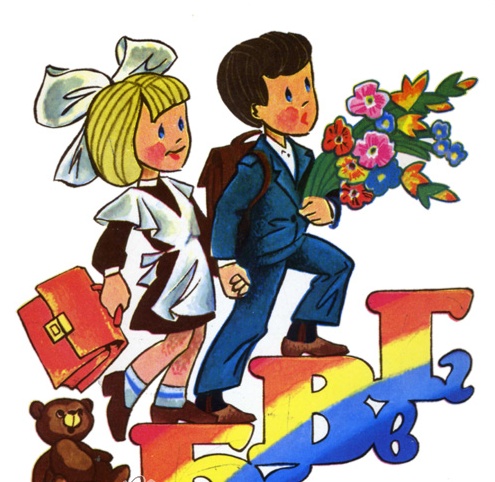 Підготувала методист  з початкового навчанняКУ: «ММК»Зима Л.Т.Нормативні документи чинні в2016-2017 н.р.Інструкція щодо заповнення класного журналу для 1-4 класів загальноосвітніх навчальних закладів (наказ МОН України 08.04. 2015 року № 412).Оновлені навчальні програми 2016р. (наказ МОН України 05.08.2016 року № 948).Орієнтовні вимоги до контролю та оцінювання навчальних досягнень учнів початкової школи (Додаток до наказу МОН України від 19.08.2016 року №1009)Методичні рекомендації про викладання навчальних предметів в загальноосвітніх навчальних закладах (лист МОН України від 17.08.2016 року №1/9-437)ПРІОРИТЕТ – використання компетентнісного підходу в навчанні молодших школярів.Формуванню в учнів цілісної картини світу сприятимуть інтегровані уроки, а також бінарні інтегровані уроки. Для запису цих уроків користуємося Інструкцією щодо заповнення класного журналу для 1-4 класів загальноосвітніх навчальних закладів (наказ МОН України 08.04. 2015 року № 412)ДЛЯ ФОРМУВАННЯ І ПЕРЕВІРКИ предметних компетентностей вчитель має використовувати інтегровані задачі. Резервом оптимізації навчального процесу на компетентнісних засадах є його практична спрямованість. Серед методів навчання мають домінувати інтерактивні, методи навчання у русі тощо.Діапазон навчальної взаємодії школярів має розширюватися поступово. 2 клас – робота в парах та малих групах (3 учні).Необхідно відмовитися від практики механічного заучування навчального матеріалу, а натомість використовувати способи поступового запам’ятовування у процесі роботи.Необхідно мінімізувати використання зошитів із друкованою основою.Обсяг домашніх завдань визначається згідно з Державними санітарними правилами і нормами влаштування, утримання загальноосвітніх навчальних закладів та організації навчально-виховного процесу   (ДСанПІН 5.5.2.008-01).В 2 класі обсяг домашніх завдань з усіх предметів має бути таким, щоб витрати часу на їх виконання не перевищували 45 хвилин. Недопустимим є перевантаження учнів завданнями, які містяться у додаткових посібниках, зошитах з друкованою основою.Домашні завдання не задаються учням на вихідні, святкові та канікулярні дні. Для оцінювання письмових робіт в зошитах, а також у щоденниках можна використовувати колір ручки за вибором вчителя. Оцінювання – процес встановлення рівня навчальних досягнень учня/учениці в оволодінні змістом предмета, відповідно до вимог чинних програм.Результати оцінювання навчальних досягнень учнів є конфіденційною інформацією. Знято щомісячну оцінку за ведення зошитів. Вимоги до оцінювання розроблено з урахуванням вікових особливостей дітей.Уніфіковано вимоги між усіма предметами в початковій школі та між предметами у початковій та основній школі.Види контролю: • поточний контроль;• підсумковий контроль. НЕ ЗДІЙСНЮЮТЬСЯ тематичні перевірки з предметів: 
• “Я у світі”; 
• “Основи здоров’я”; 
• “Трудове навчання”; 
• “Образотворче мистецтво”; 
• “Музичне мистецтво”; 
• “Мистецтво”; 
• “Фізична культура”; 
• “Інформатика”. КЛАС: ВЕРБАЛЬНО можуть оцінюватися УСІ ПРЕДМЕТИ, але виключно за рішенням педагогічної ради навчального закладу. ВЕРБАЛЬНО оцінюються предмети ВАРІАТИВНОЇ складової, тобто предмети, які для вивчення було обрано навчальним закладом; ВЕРБАЛЬНО оцінюються ТАКІ предмети ІНВАРІАНТНОЇ (постійної) складової: • «Інформатика»; • «Музичне мистецтво»; • «Образотворче мистецтво»; • інтегрований курс «Мистецтво»; • «Основи здоров’я»; • «Фізична культура»; • «Я у світі»; • «Трудове навчання». ЗА 12-БАЛЬНОЮ ШКАЛОЮ здійснюється оцінювання навчальних досягнень учнів з предметів ІНВАРІАНТНОЇ (постійної) складової, що належать до наступних освітніх галузей: • «Мова і література (мовний і літературний компоненти)»; • «Математика»; • «Природознавство». Підсумкова перевірка включає ТІЛЬКИ тематичну перевірку.Українська мова:ЗНЯТО оцінювання КАЛІГРАФІЇ та зниження балів за ВИПРАВЛЕННЯ. ЗМІНЕНО ВИМОГИ норм оцінювання грамотності: ЗМЕНШЕНО кількість ПІДСУМКОВИХ РОБІТ:2 КЛАС. БУЛО – 13, СТАЛО – 9.Змінено програмові вимоги:Літературне читання:ЗНЯТО ОЦІНЮВАННЯ темпу читання. Кількісні показники темпу читання лишилися, але НАГОЛОШУЄТЬСЯ, що ці показники – орієнтир для розвитку темпу читання, а не для перевірки та оцінювання.ПЕРЕНЕСЕНО ТА ДОДАНО до “Літературного читання” аудіювання, адже в рамках цього предмету створено кращі умови для розвитку відповідних навичок. Для учнів 2 класу завдання мають стосуватись тільки фактичного змісту твору.НАГОЛОШЕНО, що при перевірці навички читання вголос пріоритетним є перевірка РОЗУМІННЯ дитиною прочитаного тексту.ДІАГНОСТИЧНИЙ ХАРАКТЕР в 2 класі має поточна перевірка навички читання мовчки. Математика:ЗНЯТО ВИМОГИ щодо відступання клітинок при оформлені письмових робіт.ПриродознавствоІнформатикаОснови здоров’яПідготовка виставки дитячих робіт, присвячених здоровому способу життя та профілактиці шкідливих звичок (за рахунок резервних годин).Образотворче мистецтвоТрудове навчанняРівень навчальних досягнень бали Було кількість помилок Стало кількість помилок Початковий 1 9 і більше 17 і більше Початковий 2 8 помилок 14-16 помилок Початковий 3 7 помилок 11-13 помилок Середній 4 6 помилок 8 -10 помилок Середній 5 5 помилок 5-7 помилок Середній 6 4 помилки 1 негруба і 4 грубих помилки Достатній 7 3 помилки 2 негрубі та 2 грубі, або 3 грубі Достатній 8 2 помилки 2 негрубі та 1 груба, або 1 негруба та 2 грубі Достатній 9 1 помилка 1 негруба та 1 груба Високий 10 1 негруба або 2-3 виправлення 2 негрубі помилки Високий 11 1 виправлення 1 негруба Види перевірки 2 клас було 2 клас було 2 клас стало 2 клас стало Види перевірки І сем. ІІ сем. І сем. ІІ сем. Аудіювання 1 1 перенесено перенесено Діалог (усно або письмово) 1 - - 1 Усний переказ - 1 прибрано прибрано Усний твір - - - - Читання - - - - Письмовий переказ - - - - Письмовий твір - - - - Перевірка  мовних знань і вмінь 2 2 1 2 Диктант 2 2 2 1 Списування 1 1 1 1 Підсумкова контрольна робота/Державна підсумкова атестація - - - - Загальна кількість перевірок 6 7 4 5 Де шукатиВилученоДоданоЗамінено2 клас. Мовленнєва змістова лінія. АудіюванняПеренесено в літературне читання.2 клас. Мовленнєва змістова лінія. ЧитанняПеренесено в літературне читання.2 клас. Мовленнєва змістова лінія. Писемне мовленняОбговорення письмових робіт у парах, невеликих групах; формування уміння бачити позитивне в роботі, давати поради щодо її доопрацювання, уміння вдосконалювати написане.Складання записок (1-3 речень),2 клас. Мовна змістова лінія. Звуки і букви.Спостереження за словами з ненаголошеними голосними, в яких вимова не повністю відповідає написанню (листи — лист, земля — землі). Відпрацювання правильної вимови слів із ненаголошеними голосними [е], [и].Правила переносу із буквосполученнями дж,дз,йо,ьо. Правило переносу слів з апострофом. Правило переносу слів з подвоєними приголосними.Відтворення слідом за вчителем і самостійно ланцюжка звуків слова, що складається з 3-7 5-8 звуків.2 клас. Мовна змістова лінія. СловоПрактичне ознайомлення із прийменниками, їх роллю в реченні.2 клас. Мовна змістова лінія. Спільнокореневі словаПовністю вилучено.2 клас. Мовна змістова лінія. РеченняОб'єднання двох простих речень в одне складне — за зразком, без уживання термінів. Використання безсполучникових зв'язків, а також сполучників а, і. (Дме вітер, іде дощ. Батько читає газету, а я готую уроки і т. ін.).Встановлення різниці у змісті подібних речень, які розрізнюються одним-двома словамиПобудова речень.Учень /учениця:будує схему речення, використовуючи умовні позначки для слів, зокрема і зі службовими частинами мови(без терміну);Розуміє зміст почутого чи прочитаного речення.2 клас. Мовна змістова лінія. Мова і мовлення.Українська мова і споріднені з нею мови. Спостереження за звучанням, написанням і значенням слів у споріднених мовах. Старі і нові слова в мові. Поповнення мови новими словами.Практичне ознайомлення зі слова- ми-звертаннями.2 клас. Мовна змістова лінія. ПравописКількість слів для списування та диктанту.Слова, значення, вимову і написання яких учні повинні засвоїти:диктант,  жайворонок, портфель, учитель, читання, шофер, ясенСлова, значення, вимову і написання яких учні повинні засвоїти:будь ласка, до побачення, на добраніч, ноутбук, але помилки, п’ятниця, рюкзак,  співчуття, чернетка.      34 слова – 36 слів2 клас. Мовна змістова лінія. Графічні навички письмаВільні розчерки.Зображення таблиці і вписування в неї слів.Зображення форми умовного позначення під час виділення частин слова. Письмо на дошці.Вписування в таблицю слів.Де шукатиВилученоДоданоЗамінено2 клас. Коло читання.Загадки. Марійка Підгірянка, Поезія (сюжетний вірш, пейзажна лірика). А. Малишко, А. М'ястківський, В. Самійленко, В. Скомаровський, Д. Білоус, К. Перелісна, М. Рильський, М. Сингаївський, М. Стельмах, Микола Вороний, П. Тичина С. Жупанин, Літературні казки. Проза (оповідання, уривки з повістей).О. Буцень, В. СтрутинськийГумористичні твори. Д. Білоус,Т. Коломієць, Науково-художня література. А. Волкова.А. Коваль, Ю. Ярмиш, Скоромовки:Оксана Кротюк, Любов Відута.Загадки: Ігор Січовик, Дмитро Кузьменко.Поезія (сюжетний вірш, пейзажна лірика). Віктор Терен, Григорій Фалькович.Ігор Січовик, Мар’яна Савка, Наталка Поклад, Сергій Пантюк, Літературні казки, оповідання, уривки з повістей. Галина Малик, Іван Франко, Лариса Ніцой, Леся Воронина, Марина Павленко.Марина та Сергій Дяченки, Наталя Забіла, Ніна Найдич, Оксана Лущевська.Сашко Дерманський, Гумористичні твори: Тетяна Стус, Науково-художня література: Катерина МіхаліцинаДитячий ігровий фольклор замінені на  мирилки, народні ігри, співаночки.2 клас. Формування і розвиток навички читанняНемає визначених норм темпу читаннячитає наприкінці навчального року вголос правильно, свідомо, плавно цілими словами (допускається поскладове читання важких слів);набуває початкових умінь читати мовчки;користується прийомами розвитку темпу читання вголос (за завданням учителя виконує вправи з розвитку оперативного поля читання, зорового і смислового сприймання слів, вправляння читання у різному темпі тощо); семестру 35-45 слів за хвилину; наприкінці II семестру — 50-60 слів за хвилину;на читає у різному темпі з уповільненням і пришвидшеннямобирає темп читання і регулює його (повільно, швидко, помірно) залежно від змісту тексту (з допомогою вчителя) і читає відповідно до обраного темпу;2 клас. Досвід читацької діяльностіКілька загадок на 2-3 загадки6-7 віршів на 4 вірша2 клас. АудіюванняСлухання-розуміння художніх творів (казка обсягом 140-160 слів).Слухання-розуміння інструкцій, що стосуються виконання навчальних дій (2-3 кроки).Де шукатиВилученоДоданоЗамінено2 клас. Числа. Дії з числами. Арифметичні дії додавання й віднімання. Додавання і віднімання чисел у межах 100  без переходу через розряд.Назви компонентів і результатів дій додавання і віднімання.Сполучний закон додавання.Прийоми додавання і віднімання у межах 10. Додавання і віднімання чисел у межах 100 без переходу через десяток. Спосіб додавання і віднімання частинами. Спосіб порозрядного додавання і віднімання. на Порозрядне додавання і віднімання.Додавання і віднімання частинами в межах 100 2 клас. Числа. Дії з числами. Арифметичні дії додавання й віднімання. Додавання і віднімання чисел у межах 100  із переходом через розряд.Додавання і віднімання чисел частинами.2 клас. Числа. Дії з числами. Таблиці додавання і віднімання.Залежність результатів арифметичних дій від зміни одного з компонентів при сталому іншому компоненті.Прийом округлення. на Додавання і віднімання чисел з переходом через розряд в межах 20 , використовуючи прийом округлення (ознайомлення). 2 клас. Числа. Дії з числами. Табличне множення та ділення. Арифметичні дії множення і діленняДілення на вміщення і ділення на рівні частини. Ділення рівних чисел.на Ділення числа на рівне йому число. 2 клас. Числа. Дії з числами. Табличне множення та ділення. Таблиці множення і діленняЗалежність результату множення і ділення від зміни одного з компонентів при сталому іншому.Таблиці множення та ділення одноцифрових чисел. на Таблиці множення чисел 2-5 та ділення на 2 - 5.Таблиці множення чисел 6-9 та ділення на 6 – 9 (ознайомлення).2 клас. Просторові відношення. Геометричні фігури. КутиНепрямі кути2 клас. Математичні вирази. Рівності. Нерівності. Узагальнення і систематизація навчального матеріалу за1-й клас.Числові рівності й нерівності: істинні та хибні.Математичні вирази: сума і різниця. на Числові  вирази: сума та різниця.2 клас.Величини. Узагальнення і систематизація навчального матеріалу за1-й клас.Вимірювальні прилади.Грошові одиниці — гривня, копійка. Співвідношення між грошовими одиницями.Розв’язування практично-зорієнтованих задач Довжина, маса, місткість як властивості предметів навколишнього світу. на Величини.2 клас. Величини. Час.Одиниці вимірювання часу, пов'язані з обертанням небесних тіл - доба, місяць, рік. на Одиниці вимірювання часу.  Місяць, рік. Хвилина.2 клас. Величини. Іменовані числа.Порівняння іменованого числа та суми або різниці іменованих чисел.2 клас. Сюжетні задачі. Узагальнення і систематизація навчального матеріалу за1-й клас.Аналіз тексту задачі. Структурна форма запису. Обернені задачі.2 клас. Сюжетні задачі. Прості задачі.Задачі на збільшення та зменшення числа на кілька одиниць, сформульовані у непрямій формі.Обернена задача (ознайомлення)2 клас. Сюжетні задачі. Розв’язування складених задач.Задачі міжпредметного змісту на роботу з даними.2 клас. Сюжетні задачі. Загальні прийоми розв’язування задачМатематична модель задачі на Розв’язання задачі. Розв’язок.2 клас. Додаткові темиІстинні та хибні висловлювання.Рівняння з одним невідомим. Розв'язування рівнянь способом добору; на основі правила знаходження невідомого компонента.Моделювання описаної в задачі ситуації за допомогою графів або таблиць.Залежність результату множення і ділення від зміни одного з компонентів при сталому іншому. Задачі на збільшення та зменшення числа на кілька одиниць, сформульовані у непрямій формі. Складання та розв’язування обернених задач до складених.Стовпчикові та кругові діаграми.Де шукатиВилученоДоданоЗамінено2 клас. Спостереження за порами рокуТема: Вступ. Горизонт. Основні сторони горизонту. Гномон.Три стани води: твердий – лід (cніг); рідкий – вода; газоподібний – водяна пара. Зміна стану води за нагрівання та охолодження. Утворення хмар. Колообіг води у природі. Опади. Вітер. Термометр. Вимірювання температури. Погода та її складові. Народні прикмети та прогноз погоди. Спостереження за явищами природи та погодою.2 клас. Природа восени.Осінь. Осінні місяці. Водойми, їх різноманіття. Водойми свого краю восени. Зміна стану води при нагріванні. Термометр. Випаровування води й конденсація водяної пари. Утворення хмар та випадання дощу. Кругообіг води у природі. Погода та її складові. Спостереження за погодою рідного краю. Народні прикмети передбачення погоди восени. Осінні явища в житті рослин. Однорічні та багаторічні рослини. Розмноження рослин. Комахи восени. Птахи восени. Звірі восени.Творче завдання. Складання казки про осінь.Демонстрації.Розширення води під час нагрівання. Модель хмари. Модель кругообігу води. Виявлення води у рослинах та у ґрунтіПрактична робота.Визначення показів термометра за малюнками.Міні-проекти:❖ Будьмо знайомі! (Походження назв рослин і тварин). ❖Як готуються до зими бджоли?Дослідницький практикум.Як зберігати в домашніх умовах плоди та насіння?Тварини восени. Праця людей восени. Охорона рослин і тварин.Практичні роботи. Розпізнавання їстівних та отруйних грибів за наочністю.Що треба знати про природу наЛюдина і природа: чому ми любимо і бережемо природу?2  клас. Природа взимкуЗима. Ознаки зими в неживій природі. Планування спостережень за природою взимку. Замерзання води. Лід. Дослідження замерзання води, властивості льоду (розширення води при замерзанні, плавання льоду у воді). Погода взимку (зміна температури, хмарність, опади).Творче завдання. Складання казки про зиму.Дослідницький практикум. Як зберегти ялинку перед новорічними святами?Зимуючі та осілі птахи. Взаємозв’язки у природі взимку. Праця людей взимку.Природні та рукотворні об'єкти (тіла). НаТіла неживої природи2 клас. Природа навесніВесна та її ознаки. Планування спостережень за природою навесні. Повітря та його властивості. Демонстрації та досліди (повітря існує, займає частину простору, розширюється при нагріванні). Вітер як рух повітря. Погода навесні. Підвищення температури повітря. Весняні роботи людей на городах, полях та в садах у рідному краї. Поява комах. Охорона птахів. Весняні зміни в житті звірів. Розмноження. Творче завдання.Складання казки про весну.Практична робота.Виготовлення екологічної листівки «Тиша в лісі».Міні-проект.Не зривай первоцвітів.Дослідницький практикум.Як орієнтуватися у лісі?Весняні явища у живій та неживій природі. Практична роботаРозпізнавання органів трав’янистих рослин.2 клас. Природа вліткуПланування спостережень за природою влітку Тварини лісу Охорона лісу. Правила поведінки у лісі влітку. Діяльність людини у природі. Збереження природи. Червонокнижні рослини свого краю. Узагальнення систематичних спостережень за Сонцем.Екскурсія до будинку природи (відділ природи краєзнавчого музею).Творче завдання. Складання казки про літо.Міні-проекти:Квіти в моєму житті.Книга скарг природи.Лісова аптека.Дослідницький практикум.Сонячний годинникОтруйні рослини.Практична роботаРозпізнавання деяких отруйних рослин рідного краю за ілюстраціямиЗапитання до природиЯкі рослини є символами України?Коли ліс дякує, а коли ображається?Які рослини і тварини допомагають людям передбачати погоду?Які рослини можуть слугувати годинником?Які спостереження за природою допомогли людині створити календар?Рекомендовані екскурсії (за вибором учителя):1.Спостереження за явищами природи восени, навесні, взимку. 2.Здрастуй, літечко! (спостереження за ознаками літа, що наближається).3.За вибором: ферма, парник, парк, сад, город, шкільна ділянка, краєзнавчий музей, природничий музей, зоопарк, зоомагазин, квітковий магазин, еколого-натуралістичний центр, ветеринарна клініка, притулок для тварин, інше.Рекомендовані навчальні проекти (за вибором учителя, не менше чотирьох впродовж навчального року, з них один – дослідницький). Назву і маршрут проекту учитель визначає разом з дітьми – учасниками проекту. Запропоновані назви – орієнтовні. 1.Як тварини готуються до зими?2.Червона книга України.3.Пташина їдальня.4.Як рослини готуються до зими?5.Рослини та тварини – символи України (калина, верба, соняшник, пшениця, лелека, ін.). 6.Збережемо життя ялинці.7.Пташка року України.Добра справа для природи.Де шукатиВилученоДоданоЗамінено2 клас. ІнформаціяПоняття про повідомлення. Сприйняття людиною повідомлень. Короткі історичні відомості (від абака до нетбука) Робота з розвивальними програмами.Поняття про інформацію. Зміст та завдання курсу «Інформатика». Сприймання людиною інформації. Властивості інформації.Види інформації за способом сприймання: зорова, слухова, нюхова, смакова, дотикова.Приватна та публічна інформація. Захист особистої приватної інформації. Безпека використання інформації.Правила безпечної поведінки у кабінеті інформатики.2  клас. Комп’ютери та інші пристрої.Складові комп'ютера (системний блок, пристрої введення (миша, клавіатура), пристрої виведення (монітор, принтер)).Підготовка комп'ютера до роботи. Коректне завершення роботи з комп'ютером. Наведення вказівника, вибір об'єктів, переміщення об'єктів, подвійне клацання. Робота із програмами на розвиток логічного мислення та відпрацювання навичок роботи з мишеюКомп'ютер та інші пристрої для роботи з інформацією. Увімкнення та вимкнення комп'ютера  та інших пристроїв.Використання пристроїв для навчання: перегляд зображень (образотворче мистецтво), читання текстів (літературне читання, мови), слухання мелодій (музичне мистецтво). Виділення обраного тексту в середовищах для читання..Організація робочого місця під час навчання з різними пристроями.Наведення вказівника, вибір об'єктів, переміщення об'єктів, подвійне клацання на Використання миші та інших маніпуляторів для вибору та переміщення об’єктів.Призначення основних клавішів на Уведення окремих символів. Зміна мовних режимів2 клас. ІнтернетПочаткові уявлення про Інтернет. Поняття браузера, як програми для роботи в Інтернеті. Вікно браузера. Кнопки керування вікном. Маніпуляції з вікном. Вкладки браузера. Посилання. Закладка. Правила безпечної роботи в Інтернеті.Інформація для дітей та для дорослих. Приватна (особиста, сімейна) та публічна інформація. Вікові обмеження на перегляд вмісту сторінок.Ігри для вдосконалення навичок роботи з маніпуляторами, клавіатурою.Перегляд навчальних відео, картин художників, читання текстів, вдосконалення навичок усного рахунку в математичних тренажерах. 2 клас. ГрафікаОб'єкти. Властивості об'єктів, значення властивостейПоняття ком’ютерної графіки. Сервіси для перегляду зображень картин художників. Віртуальні мистецькі галереї, екскурсії до музеїв.Пристрої для створення та опрацювання графічних зображень.Пошук зображень в Інтернеті для природознавства (музичного та образотворчого мистецтв, читання тощо). Право на зображення. Розрізнення дозволів на використання чужих зображень.Графічний редактор. Створення об'єктів у середовищі графічного редактора, зміна значень їх властивостей. Комбінування об'єктів, створення зображень. Додавання тексту на Програми для створення за змінювання графічних зображень. Створення зображень. Зображення з геометричних фігур. Змінювання готових зображень. Доповнення зображень підписами чи коментарями у вигляді кількох слів. 2 клас. Команди та виконавціОзнайомлення з поняттям алгоритму.Виконавці алгоритмів. Алгоритми в нашому житті.Послідовність дій. Виконання послідовних дій. Пошук помилок в послідовності дій. Ігрові вправи з надання команд виконавцям у середовищах програмування.Порівняння двох або більше предметів. Об’єднання предметів у групи за певними заданими ознаками. Назви групи однорідних предметів. Визначення ознак предметів, впізнавання предметів за даними ознаками. Складові частини предметів.Ігри на змінювання послідовності дій, пошук помилок в послідовностях; об’єднання предметів у групи, вилучення зайвого за певними ознаками.Де шукатиВилученоДоданоЗамінено2 клас. Здоров’я людиниУчень/учениця пояснює чому не модна торкатися предметів із залишками чужої крові.Карантин.Учень/учениця називають способи зміцнення здоров’я (загартовування, дотримання режиму дня, заняття фізичною культурою, раціональне харчування з достатньою кількістю вітамінів, особиста гігієна)правила поведінки з інфекційними хворими та під час карантинудотримуються правил:правил поведінки під час захворювання2 клас.  Фізична складова здоров’яУчень/учениця пояснює небезпеку недоїдання і переїдання; необхідність ретельно пережовувати їжу. на правила раціонального харчування2 клас. Соціальна складова здоров’яПлан евакуації на шляхи виходу зі школи2 клас. Психічна і духовна складові здоров’яВплив алкоголю на здоров’я.Життєрадісність і здоров’я. Написання листа-подяки (на вибір учня)Де шукатиВилученоДоданоЗамінено2 клас. МОВА ГРАФІКИ ТА ЖИВОПИСУ.Бесіда «Мистецтво в нашому житті». Пропедевтичне ознайомлення з видами візуальних (образотворчих) мистецтв, головними засобами виразності в них.2 клас. Мова скульптури, архітектури та декоративно-прикладного митсецтва«Хатинка Бабусі-Ягусі»,«Скатертина для Снігуроньки» на ”Святкова скатертина ”2 клас. Композиційні прийоми у графіці та живописі.Пропорції та масштабКомпозиційні засоби досягнення художньої виразності зображення (вибір формату, розміру зображення на Роль композиції (вибір формату, розміру зображення) у створенні художнього твору.Відтворення глибини простору за допомогою кольору, деталізації переднього плану та методу нагороджування на Метод загороджування як відтворення глибини простору. Колір в пейзажній композиції.2 клас. Композиційні прийоми у скульптурі та декоративно-прикладному мистецтвіДекоративна стилізація форми на Спрощення форми в декоративній композиції.Використання стилізації  (спрощення) та ритму як засобів створення орнаменту.Де шукатиВилученоДоданоЗаміненоОрієнтовна сіткаВитинанкаЕкскурсії 2 години на 1 годину2 клас. Робота з природними матеріалами.Створення сюжетних композицій з елементами творчості (парна, групова робота)Композиції з природних матеріалів, які застосовуються в побуті2 клас. Аплікація з використанням ниток.Виготовлення аплікації з використанням ниток. на Виготовлення аплікації з використанням ниток по контуру малюнка.2 клас. Орігамі.Історія виникнення техніки орігамі. Підготовка стартового аркуша для майбутнього виробу. 2 клас. Витинанка вся темаВитинанка як вид народних ремесел України. Послідовність дій під час виготовлення витинанок. Безпека праці з інструментом.Практична робота. Виготовлення сніжинок, серветок, мережок технікою витинанки2 клас. Робота із пластиліномЗагальне відомості про виробництво пластиліну.2 клас. Самообслуговування.Шиття. Інструменти й матеріали для шиття. Послідовність дій під час шиття. на . Пришивання ґудзиків з двома отворами.  Інструменти та матеріали для пришивання ґудзиків. Послідовність дій під час пришивання ґудзиків.2 клас Макетування.Картон та пінопласт як штучний матеріал для макетування.Практична робота. Виготовлення іграшкових меблів, транспортних засобів тощо з штучних матеріалів та картону.2 клас. Теми бесід«Ознайомлюємося із професіями»;«Навіщо людина працює»;«Діло майстра хвалить«Професії моїх батьків»;«Коли я виросту...» тощо